Who is responsible for submitting:  All owners, lessees, and charterers of a vessel registered to a catcher-processor endorsed limited entry trawl permit at any time in 2014.Complete all questions.  If a question is not applicable, write "NA" in the answer box. The survey will not be considered complete unless there is an answer to every question.Submit by September 1, 2015.  Paper submission: Completed and signed EDC forms must be mailed and postmarked by, or hand-delivered to NMFS no later than September 1, 2015. Mail or deliver to		Economic Data Collection Program (FRAM Division)  		Northwest Fisheries Science Center		2725 Montlake Boulevard East		Seattle, WA 98112 Web form submission: Completed EDC web forms must be submitted electronically and the signature page faxed, or hand-delivered, or mailed and postmarked no later than September 1, 2015. Mail or deliver to address above. Fax to (206) 861-8225. Retain a copy. Retain a copy of the completed form.More information:  www.nwfsc.noaa.gov/edc.Questions:  Visit the website above or contact Erin Steiner at (866) 791-3726 or NWFSC.EDC@noaa.gov.Public Reporting Burden StatementPublic reporting burden for this collection of information is estimated to take 8 hours per response, including time for reviewing the instructions, searching existing data sources, gathering and maintaining the data needed, and completing and reviewing the collection of information.  Send comments regarding this burden to Erin Steiner, National Marine Fisheries Service, Northwest Fisheries Science Center, 2725 Montlake Blvd E, Seattle, WA 98112.Additional InformationBefore completing this form, please note the following: 1) Notwithstanding any other provision of the law, no person is required to respond to, nor shall any person be subject to a penalty for failure to comply with, a collection of information subject to the requirements of the Paperwork Reduction Act, unless that collection of information displays a currently valid OMB Control Number; 2) This information is mandatory and is required to manage commercial fishing efforts under 50 CFR part 660 and under section 402(a) of the Magnuson-Stevens Act (16 U.S.C. 1801, et seq.); 3) Responses to this information request are confidential under 402(b) of the Magnuson-Stevens Act (16 U.S.C. 1801, et seq.).  They are also confidential under NOAA Administrative Order 216-100, which sets forth procedures to protect the confidentiality of fishery statistics.I. Contact Information and Vessel CharacteristicsProvide the following information about this vessel and its physical characteristics.  Provide the contact information for the owner of the catcher-processor vessel. If the vessel was leased or bareboat chartered during 2014, provide the contact information for the lessee or charterer of the catcher-processor vessel.  If necessary, use the last page for additional lessees or charterers.List the catcher-processor endorsed limited entry trawl permit(s) used with this vessel during 2014 in the West Coast whiting fishery (West Coast includes Washington, Oregon, and California). Provide the contact information for the individual completing this report.  If your address, phone, and email are provided in the owner or lessee/charterer information, you do not need to repeat them here but please provide your name and title.Answer the following questions related to the most recent marine survey of the vessel.For the remainder of the survey, report values from your 2014 fiscal year. When did this vessel’s 2014 fiscal year begin? Was this vessel hauled out in 2014?      Provide this vessel’s average fuel use per day (for propulsion or other uses) when engaged in each of the following activities in 2014.  West Coast includes Washington, Oregon, and California.  Fuel use should include all fuels used for propulsion or other uses.How many gallons of fuel did this vessel use (for propulsion or other uses) during 2014 in the West Coast whiting fishery?  Exclude activities in Alaska and steaming between the West Coast and Alaska in these responses.Provide the number of days this vessel was at sea during 2014 in each of the following activities. Please note that   there is a special category for days at sea steaming between the West Coast and Alaska.  (This information will be used to allocate some of your expenses and expenditures between the West Coast and Alaska in order to avoid asking more detailed information about the vessel's activities in Alaska).Count partial days as full days Provide the number of one-way trips (count a round trip as 2 one-way trips) this vessel made steaming between the West Coast and Alaska during 2014.  Provide the average number of processing crew members and the average number of non-processing crew members (including the captain) when the vessel was operating in the West Coast whiting fishery during 2014.  Processing crew includes line workers, fishmeal crew, quality control, technicians, cleanup, factory managers, mechanics who work on processing equipment, and combisNon-processing crew includes deckhands, wheelhouse, galley, and engine room.Provide the total number of individuals who worked for you on this vessel during 2014 while fishing and processing in the West Coast whiting fishery. This value should represent the number of individuals who worked at any point during the year, rather than the number of positions.Do not include observers.II. Capitalized ExpendituresProvide the 2014 capitalized expenditures associated with each of the following categories for this vessel.  Note that some capitalized expenditures are for All Fisheries the vessel participates in (West Coast, Alaska, and other) and others are for the West Coast whiting fishery only. Round all answers to the nearest 100 dollars. (Capitalized expenditures shared across fisheries will be allocated to the West Coast based on days or tonnage.)III. Co-op share and Permit CostsProvide the total amount you paid for purchase or lease of co-op shares and catcher-processor endorsed West Coast groundfish limited entry trawl permits during 2014 for use in the West Coast whiting fishery.IV. Annual ExpensesProvide the total amount expensed during 2014 in each of the categories below. Note that some expenses are for        All Fisheries (West Coast, Alaska, and other) others are for the West Coast whiting fishery only.  Round all answers to the nearest 100 dollars.17. (Continued)Provide the total round weight of all fish processed by this vessel during 2014. Round to the nearest metric ton.  (This information will be used to allocate some of your expenditures between the West Coast and Alaska in order to avoid asking more detailed information about the vessel's activity in Alaska.)V. Annual EarningsProvide the total weight and value of production in the West Coast whiting fishery during 2014.  Report weights to the nearest metric ton.Do not include any additional payment you received to cover any shipping, handling, or storage costs associated with the sale beyond the FOB port of discharge.  Please include any post-season adjustments for products produced in 2014.  For products produced in 2014 and held in inventory at the end of the year, estimate the value on the basis of the average price received for similar products sold during the year.Include products shipped to other establishments of your company.   Do not include revenue associated with fish caught in any fishery except the West Coast whiting fishery.Provide the percentage, by value, of all products off-loaded from this catcher-processor vessel in the West Coast       whiting fishery at each of the following locations. The column should sum to 100%.For each of the earnings sources listed below, indicate the income earned during 2014.VI. CertificationRead the following statement, and sign and date the box below.Questionnaire Comments:THIS PAGE INTENTIONALLY LEFT BLANKEconomic Data Collection (EDC) Form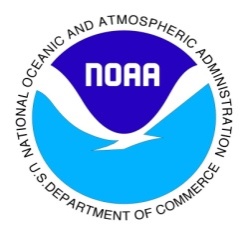 WEST COAST GROUNDFISHLIMITED ENTRY TRAWLCATCHER-PROCESSOR VESSEL2014NOAA Fisheries – Northwest Fisheries Science CenterItemVessel InformationVessel NameUSCG Vessel NumberHome PortLength Overall (feet)Fuel Capacity (gallons)Horsepower of Main EnginesName of Company, Partnership, or Other Business EntityName of Company, Partnership, or Other Business EntityName of Company, Partnership, or Other Business EntityName of Company, Partnership, or Other Business EntityBusiness Mailing Address    Street / PO BoxBusiness Mailing Address    Street / PO BoxBusiness Mailing Address    Street / PO BoxBusiness Phone (          )Business Mailing Address    Street / PO BoxBusiness Mailing Address    Street / PO BoxBusiness Mailing Address    Street / PO BoxBusiness Fax(          )CityStateZip CodeBusiness Email Name of Company, Partnership, or Other Business EntityName of Company, Partnership, or Other Business EntityName of Company, Partnership, or Other Business EntityName of Company, Partnership, or Other Business EntityBusiness Mailing Address    Street / PO BoxBusiness Mailing Address    Street / PO BoxBusiness Mailing Address    Street / PO BoxBusiness Phone (          )Business Mailing Address    Street / PO BoxBusiness Mailing Address    Street / PO BoxBusiness Mailing Address    Street / PO BoxBusiness Fax(          )CityStateZip CodeBusiness Email Catcher-Processor Endorsed Permit NumberPermit Owned or Leased?Owned           Leased   Catcher-Processor Endorsed Permit Number (2)Permit Owned or Leased?Owned           Leased   Catcher-Processor Endorsed Permit Number (3)Permit Owned or Leased?Owned           Leased             Catcher-Processor Vessel Owner (or Designated Representative)          Catcher-Processor Vessel Lessee or Charterer (or Designated Representative)          Catcher-Processor Vessel Owner (or Designated Representative)          Catcher-Processor Vessel Lessee or Charterer (or Designated Representative)          Catcher-Processor Vessel Owner (or Designated Representative)          Catcher-Processor Vessel Lessee or Charterer (or Designated Representative)          Catcher-Processor Vessel Owner (or Designated Representative)          Catcher-Processor Vessel Lessee or Charterer (or Designated Representative)          Catcher-Processor Vessel Owner (or Designated Representative)          Catcher-Processor Vessel Lessee or Charterer (or Designated Representative)Name Name Name TitleTitleBusiness Mailing Address    Street / PO BoxBusiness Mailing Address    Street / PO BoxBusiness Mailing Address    Street / PO BoxBusiness Mailing Address    Street / PO BoxBusiness Phone(          )Business Mailing Address    Street / PO BoxBusiness Mailing Address    Street / PO BoxBusiness Mailing Address    Street / PO BoxBusiness Mailing Address    Street / PO BoxBusiness Fax (          )CityStateZip CodeZip CodeBusiness Email Please proceed to the next page If a question is not applicable, write "NA" in the answer box.What was the year of this vessel's last marine survey?_________yyyyWhat was the market value of this vessel from the survey, rounded to the nearest 100 dollars?  $  ________________What was the replacement value of this vessel from the survey, rounded to the nearest 100 dollars?  $  ________________Did the survey values given above include the value of permits associated with this vessel at the time of the survey?Yes           NoDid the survey values given above include the value of quota associated with this vessel at the time of the survey?Yes           NoDid the survey values given above include the value of all processing equipment on this vessel at the time of the survey?Yes           NoDid the survey values given above include the value of all fishing gear on this vessel at the time of the survey?Yes           No_____/_____/__________  mm      dd           yyyyPlease report values from your 2014 fiscal year for the remainder of this survey.Yes           NoActivityFuel UseFishing, processing, and steaming in the West Coast whiting fishery____________ gal/daySteaming between the West Coast and Alaska____________ gal/dayType of FuelGallonsDiesel______________ galBunker oil______________ galFish oil______________ galActivityDays at SeaFishing and Processing in the West Coast whiting fishery____________ daysSteaming in the West Coast whiting fishery____________ daysOff-loading in the West Coast whiting fishery____________ daysSteaming between the West Coast and Alaska____________ days All Alaska fisheries____________ days ______ one-way tripsFisheryAverage Number of Processing CrewAverage Number of Non-Processing Crew(including captain)West Coast whiting______________________________ individuals on this vessel (processing crew)______ individuals on this vessel (non-processing crew)Capitalized Expenditure CategoryCapitalized Expenditures in All Fisheries West Coast, Alaska, and OtherCapitalized Expenditures in West Coast Fisheries OnlyWashington, Oregon, and CaliforniaVessel and On-board EquipmentInclude the purchase of a new or used vessel, electronics, safety equipment, and machinery not used to harvest or process fishInclude any major upgrades, repairs, or maintenance to the vessel or equipmentExclude fishing gear and processing equipment  Vessel and On-board EquipmentInclude the purchase of a new or used vessel, electronics, safety equipment, and machinery not used to harvest or process fishInclude any major upgrades, repairs, or maintenance to the vessel or equipmentExclude fishing gear and processing equipment  Vessel and On-board EquipmentInclude the purchase of a new or used vessel, electronics, safety equipment, and machinery not used to harvest or process fishInclude any major upgrades, repairs, or maintenance to the vessel or equipmentExclude fishing gear and processing equipment  New or used vessel and on-board equipment (Regardless of where the vessel fished, enter all expenditures for vessel and on-board equipment under the All Fisheries column)$______________Processing EquipmentExclude all equipment, machines, and buildings based primarily on shoreExclude any processing equipment that is not used at least partially in the West Coast whiting fisheryInclude on-board freezers, storage equipment, packing equipment, conveyers, and on-board cargo handling equipmentProcessing EquipmentExclude all equipment, machines, and buildings based primarily on shoreExclude any processing equipment that is not used at least partially in the West Coast whiting fisheryInclude on-board freezers, storage equipment, packing equipment, conveyers, and on-board cargo handling equipmentProcessing EquipmentExclude all equipment, machines, and buildings based primarily on shoreExclude any processing equipment that is not used at least partially in the West Coast whiting fisheryInclude on-board freezers, storage equipment, packing equipment, conveyers, and on-board cargo handling equipmentProcessing equipment used only in the West Coast whiting fishery$______________Processing equipment shared by the West Coast whiting and other fisheries$______________Fishing GearInclude nets, cables, doors, and fishing machinery used in the West Coast whiting fisheryExclude any fishing gear that is not used at least partially in the West Coast whiting fisheryFishing GearInclude nets, cables, doors, and fishing machinery used in the West Coast whiting fisheryExclude any fishing gear that is not used at least partially in the West Coast whiting fisheryFishing GearInclude nets, cables, doors, and fishing machinery used in the West Coast whiting fisheryExclude any fishing gear that is not used at least partially in the West Coast whiting fisheryFishing gear used only in the West Coast whiting fishery$______________Fishing gear shared by the West Coast whiting and other fisheries$______________Purchase or Lease of Co-op shares and PermitsTotal CostPurchase of co-op shares$_______________Lease of co-op shares$_______________Purchase of catcher-processor endorsed permit$_______________Lease of catcher-processor endorsed permit$_______________Expenses CategoryExpenses in All Fisheries West Coast, Alaska, and OtherExpenses in West Coast Fisheries OnlyWashington, Oregon, and CaliforniaProcessing crew (include wages, bonuses, benefits, payroll taxes, and unemployment insurance)$______________Non-processing crew (include wages, bonuses, benefits, payroll taxes, and unemployment insurance)$______________Crew travel not deducted from crew wages$______________Observer fees$______________Sea State data monitoring$______________Co-op membership fees$______________Marine Stewardship Council fees$______________Fuel and lubrication (do not include steaming between West Coast and Alaska)$______________Food $______________Non-fish ingredients (additives)$______________Packing materials$______________Freight to the vessel on supplies$______________Other supplies (linens, clothing, cleaning, etc.)$______________Communications$______________Off-load expenses (cross-dock fees, port tariffs, etc.)$______________On-board cargo / product / protection and indemnity insurance$______________Fishing gear purchases, upgrades, repairs, and maintenance used only in the West Coast whiting fishery (expensed during 2014)$______________Fishing gear purchases, upgrades, repairs, and maintenance shared by the West Coast whiting fishery and Alaska  (expensed during 2014)$______________Processing equipment purchase, repair, and maintenance (expensed in 2014)$______________Expenses Category (continued)Expenses in All Fisheries West Coast, Alaska, and OtherExpenses in West Coast Fisheries OnlyWashington, Oregon, and CaliforniaVessel and on-board equipment purchases, upgrades, repairs, or maintenance (expensed during 2014)$______________Insurance premium payments (hull and machinery, pollution insurance)$______________Moorage$______________Lease or bareboat charter of this catcher-processor vessel$______________Depreciation (vessel, on-board equipment, fishing gear, processing equipment, and quota share)$______________FisheryTotal Round Weight as a Catcher-ProcessorTotal Round Weight as a MothershipWest Coast whiting fishery (exclude tribal)________________mtAll Other fisheries (include tribal)________________mt________________mtPlease proceed to the next page Type of Fish Total Weight of Production Total Value of ProductionWhiting          Surimi________________mt$_______________          Fillets________________mt$_______________          H&G________________mt$_______________          Round (unprocessed)________________mt$_______________          Fishmeal________________mt$_______________          Fish oil________________mt$_______________          Roe________________mt$_______________          Minced________________mt$_______________          Stomachs________________mt$_______________          Other (specify):____________________________mt$_______________          Other (specify):____________________________mt$_______________Other Species  All other species on the West Coast________________mt$_______________LocationPercentage of Total Off-load ValueSeattle________%Blaine / Bellingham________%Port Angeles________%Tacoma________%Astoria________%Coos Bay________%At sea (tramper)________%Other (specify):______________________________%Earnings SourceRevenue ReceivedSale of West Coast catcher-processor endorsed permits$_______________Lease of West Coast catcher-processor endorsed permits$_______________Sale of co-op shares$_______________Lease of co-op shares$_______________Lease or bareboat charter of this vessel$_______________Insurance settlements$_______________I certify under penalty of perjury that I have reviewed all the information in this form and that it is true and complete to the best of my knowledge.I certify under penalty of perjury that I have reviewed all the information in this form and that it is true and complete to the best of my knowledge.SignatureDate signed_____/_____/_________   mm     dd          yyyyPrint NamePrint Name